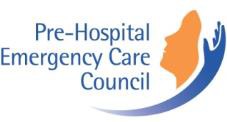 DATA PROTECTIONBy submitting this form, you consent to PHECC holding and processing your personal data for the purpose of this application. In compliance with the Data Protection Acts 2018 (and subsequent 2019 amendments) & GDPR Regulations when PHECC is provided with personal data we will hold the data securely and confidentially for the purpose of assessing your professional qualifications. PHECC may also use the data provided for communication purposes with you. PHECC will make every effort to ensure that your data is correct however, if any of my data is incorrect or inaccurate, please inform PHECC in writing (email acceptable). A copy of your data currently held by PHECC may be obtainedupon written request to Pre-Hospital Emergency Care Council, Assessment of Qualifications Section, 2nd Floor Beech House, Millennium Park, Osberstown, Naas, Co. Kildare, W91 TK7N, Ireland.  Version history  Form APre-Hospital Emergency Care Councilrecognitionqualifications@phecc.ieTO THE APPLICANT: Provide details of your professional qualification using this form. This is the qualification which gives you eligibility to practice your profession in the country where it was obtained. This may be vocational training and/or undergraduate and post-graduate qualifications for which you are seeking recognition in Ireland. If you wish that PHECC considers more than one qualification you must complete one form per qualification and have each one individually verified by the educational institute (See Part 3)Form A Part 1: Education institute and course detailsApplicant name:Applicant name:Applicant name:Applicant date of birth:Applicant date of birth:Applicant date of birth:Certificate number or equivalent:Certificate number or equivalent:Certificate number or equivalent:Study mode*:Study mode*:Study mode*:*Other (please specify)*Other (please specify)*Other (please specify)Name of education institute in English:Name of education institute in English:Name of education institute in English:Name of institute in original language (if relevant):Name of institute in original language (if relevant):Name of institute in original language (if relevant):Name of department or school:Name of department or school:Name of department or school:Address:Website:Total no. of course years:Total no. of course years:Date of qualification award:Date of qualification award:Course start date:Course start date:Course end date:Course end date:Proportion of total course time allocated to academic teaching %:Proportion of total course time allocated to academic teaching %:Proportion of total course time allocated to academic teaching %:Proportion of total course time allocated to academic teaching %:Proportion of total course time allocated to clinical placement %:Proportion of total course time allocated to clinical placement %:Proportion of total course time allocated to clinical placement %:Proportion of total course time allocated to clinical placement %:Total number of clinical placements included in your course:Total number of clinical placements included in your course:Total number of clinical placements included in your course:Total number of clinical placements included in your course:Total number of hours/weeks spent in clinical placementTotal number of hours/weeks spent in clinical placementTotal number of hours/weeks spent in clinical placementTotal number of hours/weeks spent in clinical placementYou must include as much detail about your course as possible in this section. You must provide sufficient information about your qualification to allow a comprehensive assessment by PHECC. Sufficient evidence is likely to include learning outcomes, stated course objectives, guided learning hours. Note: a timetable or list of subjects studied is not evidence of information required for assessment.You must submit a new table for each year of your course, in chronological order ensuring to number each year.To duplicate the below table please click inside the box and select the ‘+’ icon on the bottom righthand side. This can be repeated as many times as required to provide all information.Form A Part 2: Clinical practice placements undertaken during this qualificationYou must submit a new table for each practice placement in chronological order ensuring to number each placement.Follow the instructions above to duplicate the table.Form A Part 3: Confirmation by the education institutionTO THE EDUCATION INSTITUTE:You are asked to review this Form A (Parts 1-2) and verify the information provided by the applicant. Form A must be returned to the Pre-Hospital Emergency Care Council by email to recognitionqualifications@phecc.ie Please ensure to use your official and verifiable email address as you will be contacted by this office.Name:Job title/position:Signed:Please insert signature image or alternatively please print signatory page and sign before returning form by email to recognitionqualifications@phecc.ie Please insert signature image or alternatively please print signatory page and sign before returning form by email to recognitionqualifications@phecc.ie Date:Work address:Telephone number:please include international dialing code where applicableWork email address:VersionDateDetails1Jan 2013New document 2Dec 2014Form updated 3March 2022Form updated